Задание 1  «Угадай сказку»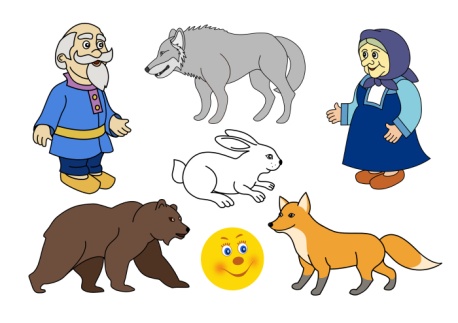 
Возьми столько деталей Лего, сколько персонажейЗадание 2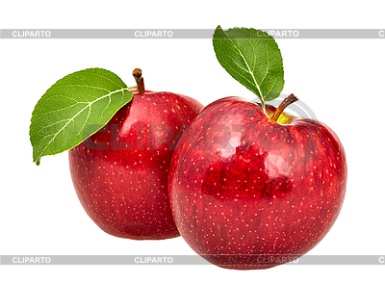 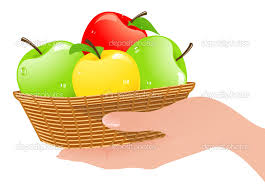 Возьми в правую руку столько красных деталей сколько яблок на первой картинке.Дорисуй столько яблок, чтобы их стало поровну.Задание 3«Проведи Колобка»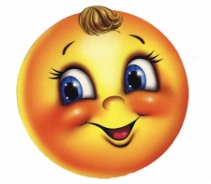 Сложи из Лего такую же кривую дорожкуЗадание 4«Продолжи предложение»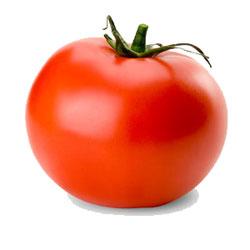 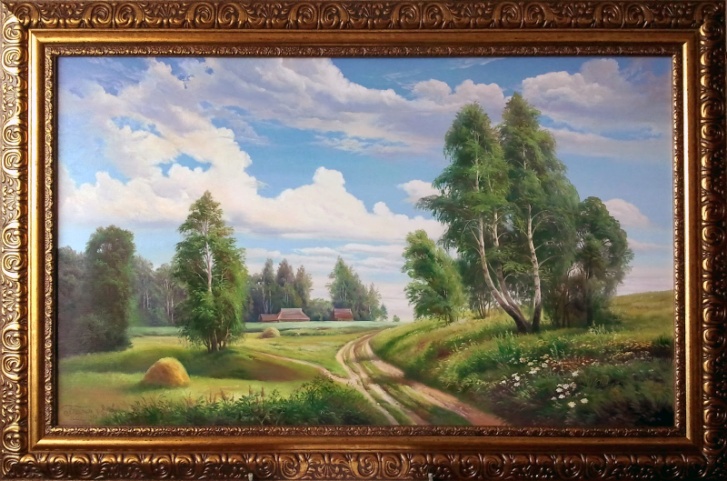 Помидор маленький и круглый, а картина…Задание 1«Четвёртый лишний»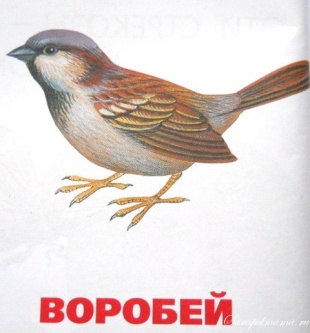 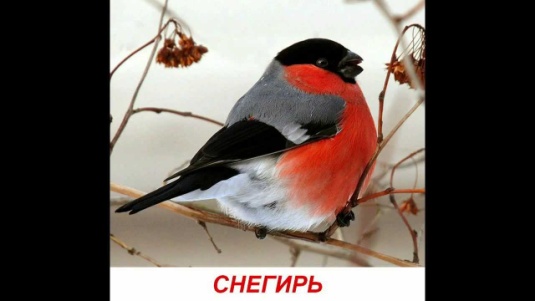 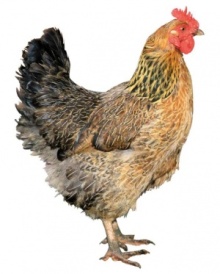 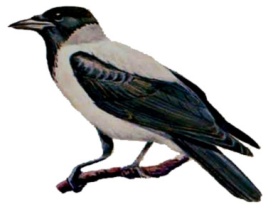 Возьми столько зелёных кубиков, сколько диких птиц.Возьми столько жёлтых кубиков, сколько домашних птиц.Задание 2             - - - - - - - - - - - - - - - - - - - - - - - - - - - - - - - - - - - - - - - - - - - - - - - - - - - - - - - - - - - - - - - - - - - - - - -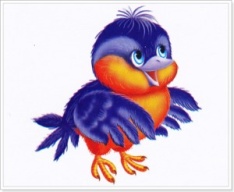 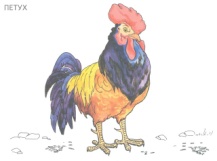             _ _ _ _ _ _ _ _ _ _ _ _ _ _ _ _ _ _ _ _ _ _ _ _ _ _ _ _ _ 
Проведи линию, не отрывая карандаша и не выходя за границу.У кого дорожка длинная, а кого короткая?Выложи из зеленых деталей длинную дорожку, а из белых короткую.Задание 3«Найди заплатку»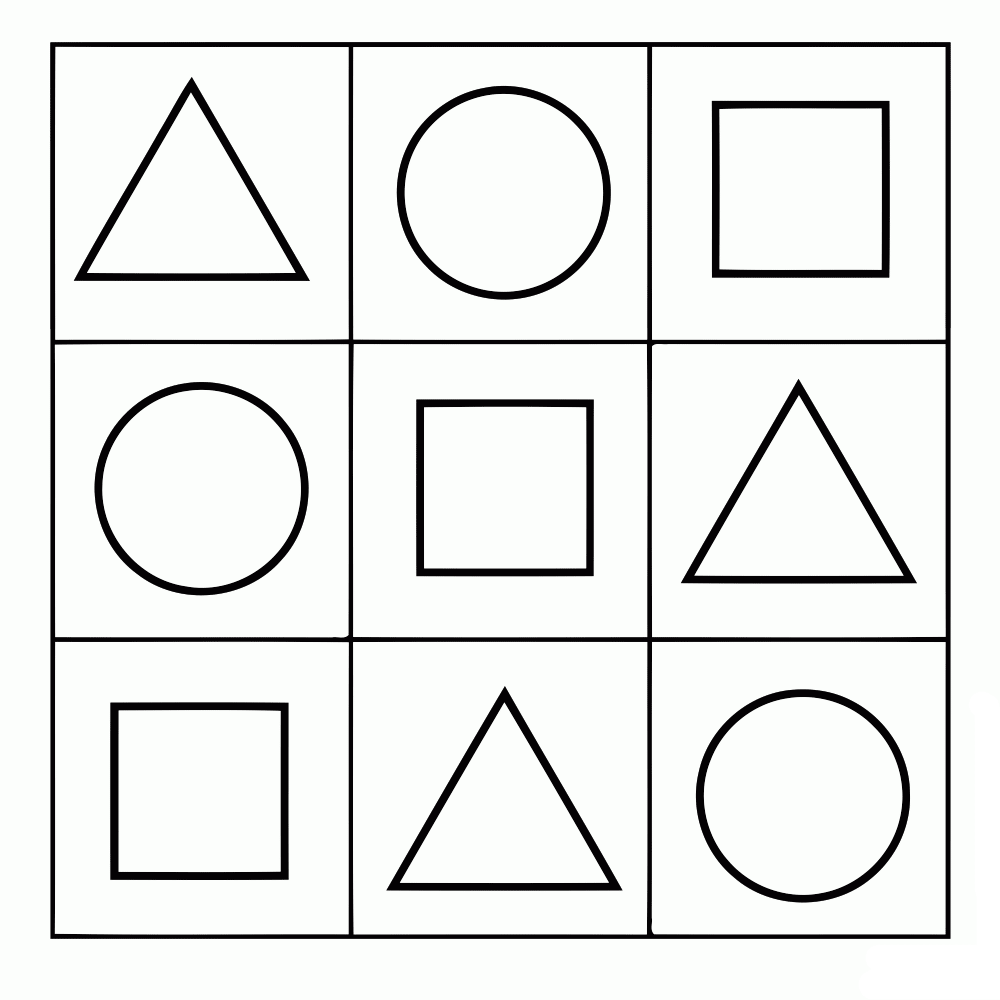 Задание 4       Выложи ёлочку по образцу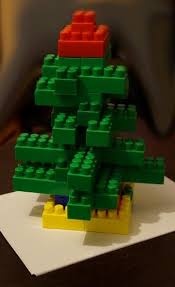 